Муниципальное образовательное учреждение дополнительного образования детей центр внешкольной работы «Приоритет» города Ярославля (сокращенно – МОУ ДОД ЦВР «Приоритет», далее – Центр) основан 1 ноября 1998 года. Первоначальное называние: Детский центр внешкольной работы Красноперекопского района города Ярославля. Настоящее название Центр получил 7 марта 2001 года.В соответствии с Федеральным законом «Об образовании в Российской Федерации» от 29.12.2012 года № 273-ФЗ Центр является учреждением дополнительного образования детей. В соответствии с Гражданским кодексом Российской Федерации, Федеральным законом от 12.01.1996 года № 7-ФЗ «О некоммерческих организациях» Центр является бюджетным учреждением.Учредитель: Департамент образования мэрии города Ярославля.Юридический адрес: 150046, г. Ярославль, ул. Нефтяников, д.30, корп.2, контактный телефон: (4852)-47-30-31Адрес эл. почты: prioritet.yar@yandex.ruАдрес сайта: http://yarcdo-prior.edu.yar.ruЦентр расположен в Красноперекопском районе города Ярославля, имеет пять помещений, из них: административное помещение: ул. Нефтяников, д. 30, корп.2 (помещение 1);учебные помещения: ул. Гагарина, д. 39 (помещение 2); ул. Б. Федоровская, д. 67 (помещение 3); ул. Титова, д. 29 (помещение 4);  ул. Б. Полянки, д. 21 (помещение 5).Центр осуществляет образовательную деятельность:на основании лицензии Департамента образования Ярославской области на право осуществления образовательной деятельности № 0000504 серия 76Л01 от 6.06.2013 года;по дополнительным общеобразовательным программам следующих направленностей: художественной, социально-педагогической, туристско-краеведческой и физкультурно-спортивной.Центр осуществляет деятельность на основании:федеральных законов;указов и распоряжений Президента РФ, постановлений и распоряжений Правительства РФ;законов и иных нормативно-правовых актов Ярославской области;решений Департамента образования мэрии города Ярославля, осуществляющего управление в сфере образования;устава, договоров, заключаемых между Центром и родителями (законными представителями) обучающихся.Центр является образовательным учреждением с многолетней историей и традициями. За 17 лет своего существования Центр сохранил свой статус как  образовательное учреждение дополнительного образования детей: Центр первой категории.В отчетном 2014-2015 учебном году Центр осуществлял образовательный процесс в соответствии с:Программой развития на 2012/13 – 2014/15 учебные годы;Образовательной программой на 2013-2018 годы;Программой деятельности на 2014-2015 учебный год;Программой обучения и развития педагогических кадров на 2014-2017 годы;Программой социально-педагогического сопровождения одаренных детей на 2014-2017 годы;дополнительными общеобразовательными программами (табл. 1).                                                     таблица 1В Центре занимались 1583 обучающихся (рис. 1-2) по 4 направленностям дополнительного образования (рис. 3).Занятия в Центре проводились по 34 дополнительным общеобразовательным программам:художественной, социально-педагогической, туристско-краеведческой и физкультурно-спортивной направленности (рис. 4):различного срока реализации: от 1 до 3 лет (рис. 5).В Центре были организованы и работали 124 объединения дополнительного образования для детей и подростков:по различным направленностям дополнительного образования (рис. 5);на платной и бесплатной основе оказания образовательных услуг (рис. 6).В Центре осуществлялось обучение детей различных социальных категорий (табл. 2).таблица 2Педагогический состав Центра был укомплектован 32 педагогическими работниками (рис. 7-8).Образовательный процесс строился на межведомственном взаимодействии и сотрудничестве с социальными партнерами  (табл. 3).таблица 3Был организован Художественный отдел, который отвечал за работу творческих объединений художественной направленности (77 объединений из 124), организовал и провел:на уровне города: конкурс «Новогодний и Рождественский сувенир»;на уровне района: выставку творческих работ обучающихся Центра на филиале № 3 городской библиотеки;акции «Птичий домик», «Поможем бездомным животным вместе», «Поздравь ветерана»;мастер-классы, концерт ко дню пожилого человека «День добра и уважения» и новогоднее мероприятие для детей на базе Центра социального обслуживания населения Красноперекопского района.Обучающиеся Центра стали участниками конкурсов, проводимых на уровне района, города, области и всероссийском уровне (рис. 9-10), (табл. 4).таблица 4Доля призеров (1-3 места) в соревнованиях, конкурсах, фестивалях, выставках от общего количества участвующих обучающихся Центра составила:в мероприятиях муниципального уровня – 5,9%;в мероприятиях регионального уровня – 0,1%. Был организован каникулярный досуг и отдых обучающихся Центра (табл. 5).таблица 5 В Центре проходили педагогическую и преддипломную практику студенты:Федерального государственного бюджетного образовательного учреждения высшего профессионального образования «Ярославского государственного педагогического университета им. К.Д. Ушинского» (сокращенно – ФГБОУ ВПО ЯГПУ);Государственного профессионального образовательного автономного учреждения Ярославской области «Ярославского педагогического колледжа» (сокращенно – ГПОАУ ЯО ЯПК);Государственного профессионального образовательного учреждения Ярославской области «Ярославского колледжа культуры» (сокращенно – ГПОУ ЯО ЯКК).Общее количество студентов-практикантов – 17 человек.Педагоги Центра транслировали свой педагогический опыт в процессе участия в мероприятиях различного уровня и тематики (табл. 6).таблица 6В Центре осуществлялось психологическое сопровождение образовательного процесса:проводились занятия с дошкольниками с использованием сказкотерапевтических приемов;была проведена диагностика познавательных процессов и эмоциональной сферы у дошкольников, занимающихся в студии творческого развития «Умка»;проводились индивидуально-коррекционные занятия с обучающимися различного возраста и контингента и консультации с их родителями;проведено социологическое исследование на изучение удовлетворенности потребителями качеством образовательных услуг Центра и изучение спроса на образовательные услугии др.Результатами финансово-хозяйственной деятельности в Центре являются:привлечение спонсорской помощи для установки пластиковых окон на помещениях 1 и 3;косметический ремонт всех помещений к началу учебного года;монтирование системы видеонаблюдения на помещении 2;монтирование охранной сигнализации на помещениях 2 и 5;монтирование пожарной сигнализации на помещении 4и др.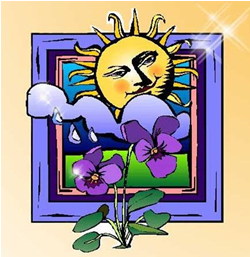 ПУБЛИЧНЫЙ ОТЧЕТМУНИЦИПАЛЬНОГО ОБРАЗОВАТЕЛЬНОГО УЧРЕЖДЕНИЯДОПОЛНИТЕЛЬНОГО ОБРАЗОВАНИЯ ДЕТЕЙЦЕНТРА ВНЕШКОЛЬНОЙ РАБОТЫ «ПРИОРИТЕТ» ГОРОДА ЯРОСЛАВЛЯЗА 2014-2015 УЧЕБНЫЙ ГОДНаправленностьНаименование дополнительной общеобразовательной программыСрок реализации, летВозрастная категория, летХудожественнаяКонструирование из  бумаги3 7-11ХудожественнаяОбучение игре на фортепиано5 7-12ХудожественнаяНетрадиционное рисование для малышей25-6ХудожественнаяРоспись по дереву2 7-15ХудожественнаяНародные и современные танцы3  5-7 ХудожественнаяТеатр и мы4  7-10Художественная Юный театрал3  7-15ХудожественнаяХудожественный труд4  7-13ХудожественнаяМягкая игрушка, изо, изделия из кожи3  7-18ХудожественнаяМягкая игрушка, бумагопластика, вышивка5 7-18ХудожественнаяВокальное пение26-12Юный дизайнер57-12Хореография для младших школьников28-12Оригами27-11Бисероплетение 27-11Вышивка, бумагопластика, кожаная пластика36-11Оригами для слабовидящих детей17-11Чудо-тесто25-7Мозаика  17-12Социально-педагогическаяАнглийский язык для малышей (платная группа)2  5-6Социально-педагогическаяАнглийский язык для школьников27-12Социально-педагогическаяРазвивающие игры для малышей15- 6Социально-педагогическаяПутешествие в мир сказки25-7Социально-педагогическаяЗанимательная математика для малышей25-6Социально-педагогическаяЮный журналист112-17Социально-педагогическаяЗанимательная психология18-10Социально-педагогическаяАрт-терапия26-12   Туристско-краеведческая    Юный эколог114-15   Туристско-краеведческая    Экологическое воспитание через занятия ИЗО27-12   Туристско-краеведческая    Люблю и изучаю свой край114-15Физкультурно-спортивная Ритмика, аэробика55-11Физкультурно-спортивнаяОбучение основам карате27-10Физкультурно-спортивнаяШашки-шахматы37-10Физкультурно-спортивнаяОбщая физическая подготовка37-11Рис. 1. Возрастной состав обучающихся Центра в 2014-2015 учебном году.Рис. 1. Возрастной состав обучающихся Центра в 2014-2015 учебном году.Рис. 2. Гендерный состав обучающихся Центра в 2014-2015 учебном году.Рис. 2. Гендерный состав обучающихся Центра в 2014-2015 учебном году.Рис. 3. Количественный состав обучающихся Центра в 2014-2015 учебном году по направленностям.Рис. 3. Количественный состав обучающихся Центра в 2014-2015 учебном году по направленностям.Рис. 3. Количественный состав дополнительных общеобразовательных программ Центра в 2014-2015 учебном году по направленностям.Рис. 4. Соотношение дополнительных общеобразовательных программ Центра в 2014-2015 учебном году по сроку реализации.Рис. 5. Количественный состав объединений Центра в 2014-2015 учебном году по направленностям.Рис. 6. Количественный состав объединений Центра в 2014-2015 учебном году по виду услуг.№ п/пСоциальная категорияЧисленность обучающихся, чел.1.Обучающиеся, оставшиеся без попечения родителей (воспитанники детских домов, школ-интернатов)292.Обучающиеся, состоящие на учете в Комиссии по делам несовершеннолетних и защите их прав23.Обучающиеся из  семей, находящихся в трудной жизненной ситуации5804.Обучающиеся с ограниченными возможностями здоровья (далее – дети с ОВЗ)12Итого 623Рис. 7. Количественный состав педагогических работников Центра в 2014-2015 учебном году.Рис. 8. Качественный состав основных педагогических работников Центра в 2014-2015 учебном году.№ п/пВид учрежденияСоциальные партнеры Центра1.учреждения дополнительного образованияГосударственное образовательное учреждение Ярославской области Центр детей и юношества;Дом творчества детей и юношества Красноперекопского района;Дом творчества детей и юношества Фрунзенского района;Ярославский городской подростковый центр «Молодость»;Ярославский городской центр внешкольной работы;Центр внешкольной работы «Глория»;Центр внешкольной работы «Созвездие»;Детско-юношеская спортивная школа № 112.учреждения культурыфилиал № 3 городской библиотеки;Дом культуры «Нефтяник»;клуб треста «Ярнефтехимстрой»3.учреждения профессионального образованияпедагогический университет им. К.Д. Ушинского;педагогический колледж;училище культуры4.учреждения спортаспортивный комплекс «Арена-2000»;спортивно-оздоровительный комплекс «Атлант»5.общеобразовательные учрежденияМОУ СОШ № 12, № 15, № 31, № 53, № 75, МОУ лицей № 86;детский дом № 1;школа-интернат № 66.учреждения дошкольного образованиядетские сады № 36, № 210, № 213, № 2437.социальные учрежденияКомиссия по делам несовершеннолетних и защите их прав (сокращенно – КДН и ЗП) Красноперекопского района8.промышленные предприятиязаводы  «Ярославнефтеоргсинтез» и «Луч»Рис. 9. Количественный показатель участия Художественного отдела Центра в конкурсах в 2014-2015 учебном году.Рис. 10. Соотношение участников конкурсов от общего количества обучающихся Центра в 2014-2015 учебном году.№ п/пКонкурсУровень проведенияУчастникРезультат участияРуководитель объединения1.Конкурс–выставка декоративно-прикладного творчества «Новогодний и Рождественский сувенир»городскойПетрова ВикторияШефова Татьянадиплом призераМагай  И.С.1.Конкурс–выставка декоративно-прикладного творчества «Новогодний и Рождественский сувенир»городскойМедведева Полинадиплом призераЖигачева Т.А.1.Конкурс–выставка декоративно-прикладного творчества «Новогодний и Рождественский сувенир»городскойГригорьева Надеждадиплом призераМонахова Т.Д.1.Конкурс–выставка декоративно-прикладного творчества «Новогодний и Рождественский сувенир»городскойКамынин Андрейдиплом призераКамынина Е.В.1.Конкурс–выставка декоративно-прикладного творчества «Новогодний и Рождественский сувенир»городскойМитрофанова Виктория Терехова ЕлизаветаМасленикова АлесяЗдобникова АйнурВоробьева Светланадиплом призераВагина С.Ю.2.Конкурс–выставка декоративно-прикладного и изобразительного творчества «Пасхальная радость»городскойМедостова ЕвгенияНовикова СветланаМаркова Аринадиплом 2 степениЖигачева Т.А.2.Конкурс–выставка декоративно-прикладного и изобразительного творчества «Пасхальная радость»городскойГригорьева Надеждадиплом 1 степениМонахова Т.Д.3.Конкурс-выставка декоративно-прикладного творчества «Весна в подарок»городскойМедостова ЕвгенияНовикова СветланаПопкова Дианадиплом 1 степениЖигачева Т.А.4.Фестиваль-конкурс  для детей с ОВЗ «Стремление к звездам»городскойВаренышева Верадиплом 1 степениМонахова Т.Д5.Выставка-конкурс «Люблю тебя, родная сторона»городскойСмирнова Еленадиплом 1 степениМонахова Т.Д6.Выставка «Майский мишка»городскойСмирнова Еленадиплом 1 степениМонахова Т.Д.7.Конкурс рисунков «Мир вокруг нас»областнойКириллова Викториядиплом 3 местоНестерова Н.В.8.Конкурс малых театральных форм «Глагол»городскойГусева АрианнаМолодцова ДарьяЯмковский НикитаКалашникова СветланаКамынина ЮлианнаАндрианова АлинадипломКамынина Е.В.9.Фестиваль ученических спектаклей «Играем в театр»,  городскойтеатральное объединение «Теремок»диплом 2 местоПонкратенко Л.В.Стрекаловская Е.В.Уткина Л.К.10.Инклюзивный фестиваль творческих возможностей «Я – на коне!»городскойобъединение «Мозаика» дипломПетрова Н.И.11.Открытое первенство города Ярославля по каратэгородскойЛаврентьев ДмитрийЕгоров Павелдиплом 1 и 3 местоЗеленков Д.В.№ Сроки проведения, формаМесто проведенияКоличество днейКоличество участников, чел.1.Досуговые площадки05-08.11.2014ул. Б Федоровская, 67,ул. Гагарина, 39; ул. Б. Полянки, 214292.Лагерь с дневным пребыванием детей «Фантазеры» 05-08.11.2014ул. Титова, 294203.Досуговые площадки23-27.03.15ул. Гагарина, 39;ул. Титова, 29; ул. Б. Полянки, 215374.Городской лагерь «Родничок» 01-19.06.2015ул. Гагарина, 39;ул. Титова, 29.14305.Городской трудовой лагерь «Профи»01-24.06.2015ул. Гагарина, 39;ул. Титова, 29.17256.Досуговая площадка01-19.06.2015ул. Б. Полянки, 2114127.Досуговая площадка «Юный шахматист»01.06.2015-19.06.2015На базе МОУ лицей № 8614108.Спортивно-оздоровительная площадка «ОФП с элементами тенниса»   01.06.2015-19.06.2015На базе спорткомплекса «Атлант»1412ИтогоИтогоИтогоИтого175№ п/пМероприятиеУровень проведенияУчастникПродукт участияРезультат участия1.Конкурс «Формула здоровья» всероссийскийКалашникова Ж.И.сценарийдиплом 3 степени2.Региональная  полиэтническая  конференция «Ради жизни на Земле»всероссийскийМихайлов А.В.статьяпубликация, диплом лауреата3.Конкурс программ и методических материалов организации отдыха и оздоровления детейвсероссийскийЛитвина А.А.программа детского лагерядиплом участника4.Круглый стол «Эффективные практики внутрифирменного обучения в образовательной организации»областнойКашина О.В.выступление5.Научная конференция «Чтения Ушинского»международныйКашина О.В.выступлениепубликация